ÇAĞ ÜNİVERSİTESİİKTİSADİ ve İDARİ BİLİMLER FAKÜLTESİÇAĞ ÜNİVERSİTESİİKTİSADİ ve İDARİ BİLİMLER FAKÜLTESİÇAĞ ÜNİVERSİTESİİKTİSADİ ve İDARİ BİLİMLER FAKÜLTESİÇAĞ ÜNİVERSİTESİİKTİSADİ ve İDARİ BİLİMLER FAKÜLTESİÇAĞ ÜNİVERSİTESİİKTİSADİ ve İDARİ BİLİMLER FAKÜLTESİÇAĞ ÜNİVERSİTESİİKTİSADİ ve İDARİ BİLİMLER FAKÜLTESİÇAĞ ÜNİVERSİTESİİKTİSADİ ve İDARİ BİLİMLER FAKÜLTESİÇAĞ ÜNİVERSİTESİİKTİSADİ ve İDARİ BİLİMLER FAKÜLTESİÇAĞ ÜNİVERSİTESİİKTİSADİ ve İDARİ BİLİMLER FAKÜLTESİÇAĞ ÜNİVERSİTESİİKTİSADİ ve İDARİ BİLİMLER FAKÜLTESİÇAĞ ÜNİVERSİTESİİKTİSADİ ve İDARİ BİLİMLER FAKÜLTESİÇAĞ ÜNİVERSİTESİİKTİSADİ ve İDARİ BİLİMLER FAKÜLTESİÇAĞ ÜNİVERSİTESİİKTİSADİ ve İDARİ BİLİMLER FAKÜLTESİÇAĞ ÜNİVERSİTESİİKTİSADİ ve İDARİ BİLİMLER FAKÜLTESİÇAĞ ÜNİVERSİTESİİKTİSADİ ve İDARİ BİLİMLER FAKÜLTESİÇAĞ ÜNİVERSİTESİİKTİSADİ ve İDARİ BİLİMLER FAKÜLTESİÇAĞ ÜNİVERSİTESİİKTİSADİ ve İDARİ BİLİMLER FAKÜLTESİÇAĞ ÜNİVERSİTESİİKTİSADİ ve İDARİ BİLİMLER FAKÜLTESİÇAĞ ÜNİVERSİTESİİKTİSADİ ve İDARİ BİLİMLER FAKÜLTESİÇAĞ ÜNİVERSİTESİİKTİSADİ ve İDARİ BİLİMLER FAKÜLTESİÇAĞ ÜNİVERSİTESİİKTİSADİ ve İDARİ BİLİMLER FAKÜLTESİKoduKoduKoduKoduKoduDers AdıDers AdıDers AdıDers AdıDers AdıDers AdıDers AdıDers AdıDers AdıKredisiKredisiKredisiKredisiAKTSAKTSAKTSMAN 307MAN 307MAN 307MAN 307MAN 307İşletme Finansmanıİşletme Finansmanıİşletme Finansmanıİşletme Finansmanıİşletme Finansmanıİşletme Finansmanıİşletme Finansmanıİşletme Finansmanıİşletme Finansmanı3 (3-0-0)3 (3-0-0)3 (3-0-0)3 (3-0-0)666Önkoşul DerslerÖnkoşul DerslerÖnkoşul DerslerÖnkoşul DerslerÖnkoşul DerslerÖnkoşul DerslerÖnkoşul DerslerÖnkoşul DerslerYokYokYokYokYokYokYokYokYokYokYokYokYokDersin DiliDersin DiliDersin DiliDersin DiliDersin DiliDersin DiliDersin DiliDersin Diliİngilizce İngilizce İngilizce Ders İşleme Tarzı Ders İşleme Tarzı Ders İşleme Tarzı Ders İşleme Tarzı YüzyüzeYüzyüzeYüzyüzeYüzyüzeYüzyüzeYüzyüzeDersin Türü /DüzeyiDersin Türü /DüzeyiDersin Türü /DüzeyiDersin Türü /DüzeyiDersin Türü /DüzeyiDersin Türü /DüzeyiDersin Türü /DüzeyiDersin Türü /DüzeyiZorunlu / 3.Yıl / Güz DönemiZorunlu / 3.Yıl / Güz DönemiZorunlu / 3.Yıl / Güz DönemiZorunlu / 3.Yıl / Güz DönemiZorunlu / 3.Yıl / Güz DönemiZorunlu / 3.Yıl / Güz DönemiZorunlu / 3.Yıl / Güz DönemiZorunlu / 3.Yıl / Güz DönemiZorunlu / 3.Yıl / Güz DönemiZorunlu / 3.Yıl / Güz DönemiZorunlu / 3.Yıl / Güz DönemiZorunlu / 3.Yıl / Güz DönemiZorunlu / 3.Yıl / Güz DönemiÖğretim ÜyeleriÖğretim ÜyeleriÖğretim ÜyeleriUnvanı & Adı SoyadıUnvanı & Adı SoyadıUnvanı & Adı SoyadıUnvanı & Adı SoyadıUnvanı & Adı SoyadıUnvanı & Adı SoyadıUnvanı & Adı SoyadıUnvanı & Adı SoyadıDers SaatiDers SaatiDers SaatiGörüşme SaatleriGörüşme SaatleriGörüşme SaatleriGörüşme SaatleriİletişimİletişimİletişimDersin KoordinatörüDersin KoordinatörüDersin KoordinatörüProf. Dr. Mustafa BaşaranProf. Dr. Mustafa BaşaranProf. Dr. Mustafa BaşaranProf. Dr. Mustafa BaşaranProf. Dr. Mustafa BaşaranProf. Dr. Mustafa BaşaranProf. Dr. Mustafa BaşaranProf. Dr. Mustafa BaşaranÇarş.  9.40-12.30Çarş.  9.40-12.30Çarş.  9.40-12.30Çarş. 14.00-16.00Çarş. 14.00-16.00Çarş. 14.00-16.00Çarş. 14.00-16.00basaran@cag.edu.trbasaran@cag.edu.trbasaran@cag.edu.trDersin AsistanıDersin AsistanıDersin AsistanıAr. Gör. Şefika Nilay OnatçaAr. Gör. Şefika Nilay OnatçaAr. Gör. Şefika Nilay OnatçaAr. Gör. Şefika Nilay OnatçaAr. Gör. Şefika Nilay OnatçaAr. Gör. Şefika Nilay OnatçaAr. Gör. Şefika Nilay OnatçaAr. Gör. Şefika Nilay Onatça Pzt. 9.30-12.30       Pzt. 9.30-12.30       Pzt. 9.30-12.30       Pzt. 9.30-12.30      sefikanilayonatca@cag.edu.tr sefikanilayonatca@cag.edu.tr sefikanilayonatca@cag.edu.tr Dersin AmacıDersin AmacıDersin Amacıİşletme Finansı Dersinin amacı, öğrencileri İşletme Finansı’nın esasları hakkında  bilgilendirmek ve finansal teknikleri kullanma ve uygulama becerileri kazandırmaktır.İşletme Finansı Dersinin amacı, öğrencileri İşletme Finansı’nın esasları hakkında  bilgilendirmek ve finansal teknikleri kullanma ve uygulama becerileri kazandırmaktır.İşletme Finansı Dersinin amacı, öğrencileri İşletme Finansı’nın esasları hakkında  bilgilendirmek ve finansal teknikleri kullanma ve uygulama becerileri kazandırmaktır.İşletme Finansı Dersinin amacı, öğrencileri İşletme Finansı’nın esasları hakkında  bilgilendirmek ve finansal teknikleri kullanma ve uygulama becerileri kazandırmaktır.İşletme Finansı Dersinin amacı, öğrencileri İşletme Finansı’nın esasları hakkında  bilgilendirmek ve finansal teknikleri kullanma ve uygulama becerileri kazandırmaktır.İşletme Finansı Dersinin amacı, öğrencileri İşletme Finansı’nın esasları hakkında  bilgilendirmek ve finansal teknikleri kullanma ve uygulama becerileri kazandırmaktır.İşletme Finansı Dersinin amacı, öğrencileri İşletme Finansı’nın esasları hakkında  bilgilendirmek ve finansal teknikleri kullanma ve uygulama becerileri kazandırmaktır.İşletme Finansı Dersinin amacı, öğrencileri İşletme Finansı’nın esasları hakkında  bilgilendirmek ve finansal teknikleri kullanma ve uygulama becerileri kazandırmaktır.İşletme Finansı Dersinin amacı, öğrencileri İşletme Finansı’nın esasları hakkında  bilgilendirmek ve finansal teknikleri kullanma ve uygulama becerileri kazandırmaktır.İşletme Finansı Dersinin amacı, öğrencileri İşletme Finansı’nın esasları hakkında  bilgilendirmek ve finansal teknikleri kullanma ve uygulama becerileri kazandırmaktır.İşletme Finansı Dersinin amacı, öğrencileri İşletme Finansı’nın esasları hakkında  bilgilendirmek ve finansal teknikleri kullanma ve uygulama becerileri kazandırmaktır.İşletme Finansı Dersinin amacı, öğrencileri İşletme Finansı’nın esasları hakkında  bilgilendirmek ve finansal teknikleri kullanma ve uygulama becerileri kazandırmaktır.İşletme Finansı Dersinin amacı, öğrencileri İşletme Finansı’nın esasları hakkında  bilgilendirmek ve finansal teknikleri kullanma ve uygulama becerileri kazandırmaktır.İşletme Finansı Dersinin amacı, öğrencileri İşletme Finansı’nın esasları hakkında  bilgilendirmek ve finansal teknikleri kullanma ve uygulama becerileri kazandırmaktır.İşletme Finansı Dersinin amacı, öğrencileri İşletme Finansı’nın esasları hakkında  bilgilendirmek ve finansal teknikleri kullanma ve uygulama becerileri kazandırmaktır.İşletme Finansı Dersinin amacı, öğrencileri İşletme Finansı’nın esasları hakkında  bilgilendirmek ve finansal teknikleri kullanma ve uygulama becerileri kazandırmaktır.İşletme Finansı Dersinin amacı, öğrencileri İşletme Finansı’nın esasları hakkında  bilgilendirmek ve finansal teknikleri kullanma ve uygulama becerileri kazandırmaktır.İşletme Finansı Dersinin amacı, öğrencileri İşletme Finansı’nın esasları hakkında  bilgilendirmek ve finansal teknikleri kullanma ve uygulama becerileri kazandırmaktır.Ders Öğrenme ÇıktılarıDers Öğrenme ÇıktılarıDersi başarıyla tamamlayan bir öğrenci;Dersi başarıyla tamamlayan bir öğrenci;Dersi başarıyla tamamlayan bir öğrenci;Dersi başarıyla tamamlayan bir öğrenci;Dersi başarıyla tamamlayan bir öğrenci;Dersi başarıyla tamamlayan bir öğrenci;Dersi başarıyla tamamlayan bir öğrenci;Dersi başarıyla tamamlayan bir öğrenci;Dersi başarıyla tamamlayan bir öğrenci;Dersi başarıyla tamamlayan bir öğrenci;Dersi başarıyla tamamlayan bir öğrenci;Dersi başarıyla tamamlayan bir öğrenci;Dersi başarıyla tamamlayan bir öğrenci;İlişkilerİlişkilerİlişkilerİlişkilerDers Öğrenme ÇıktılarıDers Öğrenme ÇıktılarıDersi başarıyla tamamlayan bir öğrenci;Dersi başarıyla tamamlayan bir öğrenci;Dersi başarıyla tamamlayan bir öğrenci;Dersi başarıyla tamamlayan bir öğrenci;Dersi başarıyla tamamlayan bir öğrenci;Dersi başarıyla tamamlayan bir öğrenci;Dersi başarıyla tamamlayan bir öğrenci;Dersi başarıyla tamamlayan bir öğrenci;Dersi başarıyla tamamlayan bir öğrenci;Dersi başarıyla tamamlayan bir öğrenci;Dersi başarıyla tamamlayan bir öğrenci;Dersi başarıyla tamamlayan bir öğrenci;Dersi başarıyla tamamlayan bir öğrenci;Prog. ÇıktılarıProg. ÇıktılarıProg. ÇıktılarıNet KatkıDers Öğrenme ÇıktılarıDers Öğrenme Çıktıları11finans kavramını ve finans yönetcisinin işlevini tanımlar ve tasarrufların finansal piyasalar aracılığı ile firmalara nasıl yönlendirildiğini açıklar,finans kavramını ve finans yönetcisinin işlevini tanımlar ve tasarrufların finansal piyasalar aracılığı ile firmalara nasıl yönlendirildiğini açıklar,finans kavramını ve finans yönetcisinin işlevini tanımlar ve tasarrufların finansal piyasalar aracılığı ile firmalara nasıl yönlendirildiğini açıklar,finans kavramını ve finans yönetcisinin işlevini tanımlar ve tasarrufların finansal piyasalar aracılığı ile firmalara nasıl yönlendirildiğini açıklar,finans kavramını ve finans yönetcisinin işlevini tanımlar ve tasarrufların finansal piyasalar aracılığı ile firmalara nasıl yönlendirildiğini açıklar,finans kavramını ve finans yönetcisinin işlevini tanımlar ve tasarrufların finansal piyasalar aracılığı ile firmalara nasıl yönlendirildiğini açıklar,finans kavramını ve finans yönetcisinin işlevini tanımlar ve tasarrufların finansal piyasalar aracılığı ile firmalara nasıl yönlendirildiğini açıklar,finans kavramını ve finans yönetcisinin işlevini tanımlar ve tasarrufların finansal piyasalar aracılığı ile firmalara nasıl yönlendirildiğini açıklar,finans kavramını ve finans yönetcisinin işlevini tanımlar ve tasarrufların finansal piyasalar aracılığı ile firmalara nasıl yönlendirildiğini açıklar,finans kavramını ve finans yönetcisinin işlevini tanımlar ve tasarrufların finansal piyasalar aracılığı ile firmalara nasıl yönlendirildiğini açıklar,finans kavramını ve finans yönetcisinin işlevini tanımlar ve tasarrufların finansal piyasalar aracılığı ile firmalara nasıl yönlendirildiğini açıklar,finans kavramını ve finans yönetcisinin işlevini tanımlar ve tasarrufların finansal piyasalar aracılığı ile firmalara nasıl yönlendirildiğini açıklar,finans kavramını ve finans yönetcisinin işlevini tanımlar ve tasarrufların finansal piyasalar aracılığı ile firmalara nasıl yönlendirildiğini açıklar,3 3 3  5Ders Öğrenme ÇıktılarıDers Öğrenme Çıktıları22faiz kavramını ve faiz türlerini tanımlar ve bu kapsamda Gelecek Değer, Şimdiki Değer, Taksit Serilerini hesaplar ve gerçek hayat problemlerine uygular,faiz kavramını ve faiz türlerini tanımlar ve bu kapsamda Gelecek Değer, Şimdiki Değer, Taksit Serilerini hesaplar ve gerçek hayat problemlerine uygular,faiz kavramını ve faiz türlerini tanımlar ve bu kapsamda Gelecek Değer, Şimdiki Değer, Taksit Serilerini hesaplar ve gerçek hayat problemlerine uygular,faiz kavramını ve faiz türlerini tanımlar ve bu kapsamda Gelecek Değer, Şimdiki Değer, Taksit Serilerini hesaplar ve gerçek hayat problemlerine uygular,faiz kavramını ve faiz türlerini tanımlar ve bu kapsamda Gelecek Değer, Şimdiki Değer, Taksit Serilerini hesaplar ve gerçek hayat problemlerine uygular,faiz kavramını ve faiz türlerini tanımlar ve bu kapsamda Gelecek Değer, Şimdiki Değer, Taksit Serilerini hesaplar ve gerçek hayat problemlerine uygular,faiz kavramını ve faiz türlerini tanımlar ve bu kapsamda Gelecek Değer, Şimdiki Değer, Taksit Serilerini hesaplar ve gerçek hayat problemlerine uygular,faiz kavramını ve faiz türlerini tanımlar ve bu kapsamda Gelecek Değer, Şimdiki Değer, Taksit Serilerini hesaplar ve gerçek hayat problemlerine uygular,faiz kavramını ve faiz türlerini tanımlar ve bu kapsamda Gelecek Değer, Şimdiki Değer, Taksit Serilerini hesaplar ve gerçek hayat problemlerine uygular,faiz kavramını ve faiz türlerini tanımlar ve bu kapsamda Gelecek Değer, Şimdiki Değer, Taksit Serilerini hesaplar ve gerçek hayat problemlerine uygular,faiz kavramını ve faiz türlerini tanımlar ve bu kapsamda Gelecek Değer, Şimdiki Değer, Taksit Serilerini hesaplar ve gerçek hayat problemlerine uygular,faiz kavramını ve faiz türlerini tanımlar ve bu kapsamda Gelecek Değer, Şimdiki Değer, Taksit Serilerini hesaplar ve gerçek hayat problemlerine uygular,faiz kavramını ve faiz türlerini tanımlar ve bu kapsamda Gelecek Değer, Şimdiki Değer, Taksit Serilerini hesaplar ve gerçek hayat problemlerine uygular,2 ,3 ,5 & 92 ,3 ,5 & 92 ,3 ,5 & 95, 4, 4 & 5Ders Öğrenme ÇıktılarıDers Öğrenme Çıktıları33tahvillerin özelliklerini sayar ve tahvillerle ilgili fiyat hesaplamalarını yapar,tahvillerin özelliklerini sayar ve tahvillerle ilgili fiyat hesaplamalarını yapar,tahvillerin özelliklerini sayar ve tahvillerle ilgili fiyat hesaplamalarını yapar,tahvillerin özelliklerini sayar ve tahvillerle ilgili fiyat hesaplamalarını yapar,tahvillerin özelliklerini sayar ve tahvillerle ilgili fiyat hesaplamalarını yapar,tahvillerin özelliklerini sayar ve tahvillerle ilgili fiyat hesaplamalarını yapar,tahvillerin özelliklerini sayar ve tahvillerle ilgili fiyat hesaplamalarını yapar,tahvillerin özelliklerini sayar ve tahvillerle ilgili fiyat hesaplamalarını yapar,tahvillerin özelliklerini sayar ve tahvillerle ilgili fiyat hesaplamalarını yapar,tahvillerin özelliklerini sayar ve tahvillerle ilgili fiyat hesaplamalarını yapar,tahvillerin özelliklerini sayar ve tahvillerle ilgili fiyat hesaplamalarını yapar,tahvillerin özelliklerini sayar ve tahvillerle ilgili fiyat hesaplamalarını yapar,tahvillerin özelliklerini sayar ve tahvillerle ilgili fiyat hesaplamalarını yapar,2,3 & 52,3 & 52,3 & 5 5, 5 & 5Ders Öğrenme ÇıktılarıDers Öğrenme Çıktıları44hisse senetlerinin özelliklerini sayar ve hisse senetleriyle ilgili değerleme yöntemlerini kullanır,hisse senetlerinin özelliklerini sayar ve hisse senetleriyle ilgili değerleme yöntemlerini kullanır,hisse senetlerinin özelliklerini sayar ve hisse senetleriyle ilgili değerleme yöntemlerini kullanır,hisse senetlerinin özelliklerini sayar ve hisse senetleriyle ilgili değerleme yöntemlerini kullanır,hisse senetlerinin özelliklerini sayar ve hisse senetleriyle ilgili değerleme yöntemlerini kullanır,hisse senetlerinin özelliklerini sayar ve hisse senetleriyle ilgili değerleme yöntemlerini kullanır,hisse senetlerinin özelliklerini sayar ve hisse senetleriyle ilgili değerleme yöntemlerini kullanır,hisse senetlerinin özelliklerini sayar ve hisse senetleriyle ilgili değerleme yöntemlerini kullanır,hisse senetlerinin özelliklerini sayar ve hisse senetleriyle ilgili değerleme yöntemlerini kullanır,hisse senetlerinin özelliklerini sayar ve hisse senetleriyle ilgili değerleme yöntemlerini kullanır,hisse senetlerinin özelliklerini sayar ve hisse senetleriyle ilgili değerleme yöntemlerini kullanır,hisse senetlerinin özelliklerini sayar ve hisse senetleriyle ilgili değerleme yöntemlerini kullanır,hisse senetlerinin özelliklerini sayar ve hisse senetleriyle ilgili değerleme yöntemlerini kullanır,3 & 53 & 53 & 5  4 & 5Ders Öğrenme ÇıktılarıDers Öğrenme Çıktıları55risk, getiri ve paranın fırsat maliyeti kavramlarını tanımlar ve hesaplama yöntemlerini uygular,risk, getiri ve paranın fırsat maliyeti kavramlarını tanımlar ve hesaplama yöntemlerini uygular,risk, getiri ve paranın fırsat maliyeti kavramlarını tanımlar ve hesaplama yöntemlerini uygular,risk, getiri ve paranın fırsat maliyeti kavramlarını tanımlar ve hesaplama yöntemlerini uygular,risk, getiri ve paranın fırsat maliyeti kavramlarını tanımlar ve hesaplama yöntemlerini uygular,risk, getiri ve paranın fırsat maliyeti kavramlarını tanımlar ve hesaplama yöntemlerini uygular,risk, getiri ve paranın fırsat maliyeti kavramlarını tanımlar ve hesaplama yöntemlerini uygular,risk, getiri ve paranın fırsat maliyeti kavramlarını tanımlar ve hesaplama yöntemlerini uygular,risk, getiri ve paranın fırsat maliyeti kavramlarını tanımlar ve hesaplama yöntemlerini uygular,risk, getiri ve paranın fırsat maliyeti kavramlarını tanımlar ve hesaplama yöntemlerini uygular,risk, getiri ve paranın fırsat maliyeti kavramlarını tanımlar ve hesaplama yöntemlerini uygular,risk, getiri ve paranın fırsat maliyeti kavramlarını tanımlar ve hesaplama yöntemlerini uygular,risk, getiri ve paranın fırsat maliyeti kavramlarını tanımlar ve hesaplama yöntemlerini uygular,2,3 & 92,3 & 92,3 & 9     4, 5 & 5Ders Öğrenme ÇıktılarıDers Öğrenme Çıktıları66sermaye bütçelemesi yöntemlerini açıklar ve proje değerlemede kullanır,sermaye bütçelemesi yöntemlerini açıklar ve proje değerlemede kullanır,sermaye bütçelemesi yöntemlerini açıklar ve proje değerlemede kullanır,sermaye bütçelemesi yöntemlerini açıklar ve proje değerlemede kullanır,sermaye bütçelemesi yöntemlerini açıklar ve proje değerlemede kullanır,sermaye bütçelemesi yöntemlerini açıklar ve proje değerlemede kullanır,sermaye bütçelemesi yöntemlerini açıklar ve proje değerlemede kullanır,sermaye bütçelemesi yöntemlerini açıklar ve proje değerlemede kullanır,sermaye bütçelemesi yöntemlerini açıklar ve proje değerlemede kullanır,sermaye bütçelemesi yöntemlerini açıklar ve proje değerlemede kullanır,sermaye bütçelemesi yöntemlerini açıklar ve proje değerlemede kullanır,sermaye bütçelemesi yöntemlerini açıklar ve proje değerlemede kullanır,sermaye bütçelemesi yöntemlerini açıklar ve proje değerlemede kullanır,2,3 & 52,3 & 52,3 & 5     4, 4 & 5Ders Öğrenme ÇıktılarıDers Öğrenme Çıktıları77Ağırlıklı Ortalama Sermaye Maliyeti (AOSM) kavramını tanımlar, hesaplar ve firma değerlemede kullanır,Ağırlıklı Ortalama Sermaye Maliyeti (AOSM) kavramını tanımlar, hesaplar ve firma değerlemede kullanır,Ağırlıklı Ortalama Sermaye Maliyeti (AOSM) kavramını tanımlar, hesaplar ve firma değerlemede kullanır,Ağırlıklı Ortalama Sermaye Maliyeti (AOSM) kavramını tanımlar, hesaplar ve firma değerlemede kullanır,Ağırlıklı Ortalama Sermaye Maliyeti (AOSM) kavramını tanımlar, hesaplar ve firma değerlemede kullanır,Ağırlıklı Ortalama Sermaye Maliyeti (AOSM) kavramını tanımlar, hesaplar ve firma değerlemede kullanır,Ağırlıklı Ortalama Sermaye Maliyeti (AOSM) kavramını tanımlar, hesaplar ve firma değerlemede kullanır,Ağırlıklı Ortalama Sermaye Maliyeti (AOSM) kavramını tanımlar, hesaplar ve firma değerlemede kullanır,Ağırlıklı Ortalama Sermaye Maliyeti (AOSM) kavramını tanımlar, hesaplar ve firma değerlemede kullanır,Ağırlıklı Ortalama Sermaye Maliyeti (AOSM) kavramını tanımlar, hesaplar ve firma değerlemede kullanır,Ağırlıklı Ortalama Sermaye Maliyeti (AOSM) kavramını tanımlar, hesaplar ve firma değerlemede kullanır,Ağırlıklı Ortalama Sermaye Maliyeti (AOSM) kavramını tanımlar, hesaplar ve firma değerlemede kullanır,Ağırlıklı Ortalama Sermaye Maliyeti (AOSM) kavramını tanımlar, hesaplar ve firma değerlemede kullanır,3, 5 & 93, 5 & 93, 5 & 95, 5 & 5Dersin İçeriği:  İşletme Finansı Dersinde; işletmelerde yatırım ve finanslama kararlarının  firma değeri üzerindeki etkileri incelenmektedir. Bu bağlamda; finansın amaç ve işlevi, finans yöneticisinin rolü ve işlevi, finansal piyasaların işlevi,  paranın zaman değeri, sermaye bütçelemesi, risk ve getiri kavramları, finanslama işlevi ve firmanın sermaye yapısı, kar dağıtım politikaları gibi İşletme Finansının temel esasları güncelleştirilmiş uygulamalı örneklerle işlenmektedir. Dersin İçeriği:  İşletme Finansı Dersinde; işletmelerde yatırım ve finanslama kararlarının  firma değeri üzerindeki etkileri incelenmektedir. Bu bağlamda; finansın amaç ve işlevi, finans yöneticisinin rolü ve işlevi, finansal piyasaların işlevi,  paranın zaman değeri, sermaye bütçelemesi, risk ve getiri kavramları, finanslama işlevi ve firmanın sermaye yapısı, kar dağıtım politikaları gibi İşletme Finansının temel esasları güncelleştirilmiş uygulamalı örneklerle işlenmektedir. Dersin İçeriği:  İşletme Finansı Dersinde; işletmelerde yatırım ve finanslama kararlarının  firma değeri üzerindeki etkileri incelenmektedir. Bu bağlamda; finansın amaç ve işlevi, finans yöneticisinin rolü ve işlevi, finansal piyasaların işlevi,  paranın zaman değeri, sermaye bütçelemesi, risk ve getiri kavramları, finanslama işlevi ve firmanın sermaye yapısı, kar dağıtım politikaları gibi İşletme Finansının temel esasları güncelleştirilmiş uygulamalı örneklerle işlenmektedir. Dersin İçeriği:  İşletme Finansı Dersinde; işletmelerde yatırım ve finanslama kararlarının  firma değeri üzerindeki etkileri incelenmektedir. Bu bağlamda; finansın amaç ve işlevi, finans yöneticisinin rolü ve işlevi, finansal piyasaların işlevi,  paranın zaman değeri, sermaye bütçelemesi, risk ve getiri kavramları, finanslama işlevi ve firmanın sermaye yapısı, kar dağıtım politikaları gibi İşletme Finansının temel esasları güncelleştirilmiş uygulamalı örneklerle işlenmektedir. Dersin İçeriği:  İşletme Finansı Dersinde; işletmelerde yatırım ve finanslama kararlarının  firma değeri üzerindeki etkileri incelenmektedir. Bu bağlamda; finansın amaç ve işlevi, finans yöneticisinin rolü ve işlevi, finansal piyasaların işlevi,  paranın zaman değeri, sermaye bütçelemesi, risk ve getiri kavramları, finanslama işlevi ve firmanın sermaye yapısı, kar dağıtım politikaları gibi İşletme Finansının temel esasları güncelleştirilmiş uygulamalı örneklerle işlenmektedir. Dersin İçeriği:  İşletme Finansı Dersinde; işletmelerde yatırım ve finanslama kararlarının  firma değeri üzerindeki etkileri incelenmektedir. Bu bağlamda; finansın amaç ve işlevi, finans yöneticisinin rolü ve işlevi, finansal piyasaların işlevi,  paranın zaman değeri, sermaye bütçelemesi, risk ve getiri kavramları, finanslama işlevi ve firmanın sermaye yapısı, kar dağıtım politikaları gibi İşletme Finansının temel esasları güncelleştirilmiş uygulamalı örneklerle işlenmektedir. Dersin İçeriği:  İşletme Finansı Dersinde; işletmelerde yatırım ve finanslama kararlarının  firma değeri üzerindeki etkileri incelenmektedir. Bu bağlamda; finansın amaç ve işlevi, finans yöneticisinin rolü ve işlevi, finansal piyasaların işlevi,  paranın zaman değeri, sermaye bütçelemesi, risk ve getiri kavramları, finanslama işlevi ve firmanın sermaye yapısı, kar dağıtım politikaları gibi İşletme Finansının temel esasları güncelleştirilmiş uygulamalı örneklerle işlenmektedir. Dersin İçeriği:  İşletme Finansı Dersinde; işletmelerde yatırım ve finanslama kararlarının  firma değeri üzerindeki etkileri incelenmektedir. Bu bağlamda; finansın amaç ve işlevi, finans yöneticisinin rolü ve işlevi, finansal piyasaların işlevi,  paranın zaman değeri, sermaye bütçelemesi, risk ve getiri kavramları, finanslama işlevi ve firmanın sermaye yapısı, kar dağıtım politikaları gibi İşletme Finansının temel esasları güncelleştirilmiş uygulamalı örneklerle işlenmektedir. Dersin İçeriği:  İşletme Finansı Dersinde; işletmelerde yatırım ve finanslama kararlarının  firma değeri üzerindeki etkileri incelenmektedir. Bu bağlamda; finansın amaç ve işlevi, finans yöneticisinin rolü ve işlevi, finansal piyasaların işlevi,  paranın zaman değeri, sermaye bütçelemesi, risk ve getiri kavramları, finanslama işlevi ve firmanın sermaye yapısı, kar dağıtım politikaları gibi İşletme Finansının temel esasları güncelleştirilmiş uygulamalı örneklerle işlenmektedir. Dersin İçeriği:  İşletme Finansı Dersinde; işletmelerde yatırım ve finanslama kararlarının  firma değeri üzerindeki etkileri incelenmektedir. Bu bağlamda; finansın amaç ve işlevi, finans yöneticisinin rolü ve işlevi, finansal piyasaların işlevi,  paranın zaman değeri, sermaye bütçelemesi, risk ve getiri kavramları, finanslama işlevi ve firmanın sermaye yapısı, kar dağıtım politikaları gibi İşletme Finansının temel esasları güncelleştirilmiş uygulamalı örneklerle işlenmektedir. Dersin İçeriği:  İşletme Finansı Dersinde; işletmelerde yatırım ve finanslama kararlarının  firma değeri üzerindeki etkileri incelenmektedir. Bu bağlamda; finansın amaç ve işlevi, finans yöneticisinin rolü ve işlevi, finansal piyasaların işlevi,  paranın zaman değeri, sermaye bütçelemesi, risk ve getiri kavramları, finanslama işlevi ve firmanın sermaye yapısı, kar dağıtım politikaları gibi İşletme Finansının temel esasları güncelleştirilmiş uygulamalı örneklerle işlenmektedir. Dersin İçeriği:  İşletme Finansı Dersinde; işletmelerde yatırım ve finanslama kararlarının  firma değeri üzerindeki etkileri incelenmektedir. Bu bağlamda; finansın amaç ve işlevi, finans yöneticisinin rolü ve işlevi, finansal piyasaların işlevi,  paranın zaman değeri, sermaye bütçelemesi, risk ve getiri kavramları, finanslama işlevi ve firmanın sermaye yapısı, kar dağıtım politikaları gibi İşletme Finansının temel esasları güncelleştirilmiş uygulamalı örneklerle işlenmektedir. Dersin İçeriği:  İşletme Finansı Dersinde; işletmelerde yatırım ve finanslama kararlarının  firma değeri üzerindeki etkileri incelenmektedir. Bu bağlamda; finansın amaç ve işlevi, finans yöneticisinin rolü ve işlevi, finansal piyasaların işlevi,  paranın zaman değeri, sermaye bütçelemesi, risk ve getiri kavramları, finanslama işlevi ve firmanın sermaye yapısı, kar dağıtım politikaları gibi İşletme Finansının temel esasları güncelleştirilmiş uygulamalı örneklerle işlenmektedir. Dersin İçeriği:  İşletme Finansı Dersinde; işletmelerde yatırım ve finanslama kararlarının  firma değeri üzerindeki etkileri incelenmektedir. Bu bağlamda; finansın amaç ve işlevi, finans yöneticisinin rolü ve işlevi, finansal piyasaların işlevi,  paranın zaman değeri, sermaye bütçelemesi, risk ve getiri kavramları, finanslama işlevi ve firmanın sermaye yapısı, kar dağıtım politikaları gibi İşletme Finansının temel esasları güncelleştirilmiş uygulamalı örneklerle işlenmektedir. Dersin İçeriği:  İşletme Finansı Dersinde; işletmelerde yatırım ve finanslama kararlarının  firma değeri üzerindeki etkileri incelenmektedir. Bu bağlamda; finansın amaç ve işlevi, finans yöneticisinin rolü ve işlevi, finansal piyasaların işlevi,  paranın zaman değeri, sermaye bütçelemesi, risk ve getiri kavramları, finanslama işlevi ve firmanın sermaye yapısı, kar dağıtım politikaları gibi İşletme Finansının temel esasları güncelleştirilmiş uygulamalı örneklerle işlenmektedir. Dersin İçeriği:  İşletme Finansı Dersinde; işletmelerde yatırım ve finanslama kararlarının  firma değeri üzerindeki etkileri incelenmektedir. Bu bağlamda; finansın amaç ve işlevi, finans yöneticisinin rolü ve işlevi, finansal piyasaların işlevi,  paranın zaman değeri, sermaye bütçelemesi, risk ve getiri kavramları, finanslama işlevi ve firmanın sermaye yapısı, kar dağıtım politikaları gibi İşletme Finansının temel esasları güncelleştirilmiş uygulamalı örneklerle işlenmektedir. Dersin İçeriği:  İşletme Finansı Dersinde; işletmelerde yatırım ve finanslama kararlarının  firma değeri üzerindeki etkileri incelenmektedir. Bu bağlamda; finansın amaç ve işlevi, finans yöneticisinin rolü ve işlevi, finansal piyasaların işlevi,  paranın zaman değeri, sermaye bütçelemesi, risk ve getiri kavramları, finanslama işlevi ve firmanın sermaye yapısı, kar dağıtım politikaları gibi İşletme Finansının temel esasları güncelleştirilmiş uygulamalı örneklerle işlenmektedir. Dersin İçeriği:  İşletme Finansı Dersinde; işletmelerde yatırım ve finanslama kararlarının  firma değeri üzerindeki etkileri incelenmektedir. Bu bağlamda; finansın amaç ve işlevi, finans yöneticisinin rolü ve işlevi, finansal piyasaların işlevi,  paranın zaman değeri, sermaye bütçelemesi, risk ve getiri kavramları, finanslama işlevi ve firmanın sermaye yapısı, kar dağıtım politikaları gibi İşletme Finansının temel esasları güncelleştirilmiş uygulamalı örneklerle işlenmektedir. Dersin İçeriği:  İşletme Finansı Dersinde; işletmelerde yatırım ve finanslama kararlarının  firma değeri üzerindeki etkileri incelenmektedir. Bu bağlamda; finansın amaç ve işlevi, finans yöneticisinin rolü ve işlevi, finansal piyasaların işlevi,  paranın zaman değeri, sermaye bütçelemesi, risk ve getiri kavramları, finanslama işlevi ve firmanın sermaye yapısı, kar dağıtım politikaları gibi İşletme Finansının temel esasları güncelleştirilmiş uygulamalı örneklerle işlenmektedir. Dersin İçeriği:  İşletme Finansı Dersinde; işletmelerde yatırım ve finanslama kararlarının  firma değeri üzerindeki etkileri incelenmektedir. Bu bağlamda; finansın amaç ve işlevi, finans yöneticisinin rolü ve işlevi, finansal piyasaların işlevi,  paranın zaman değeri, sermaye bütçelemesi, risk ve getiri kavramları, finanslama işlevi ve firmanın sermaye yapısı, kar dağıtım politikaları gibi İşletme Finansının temel esasları güncelleştirilmiş uygulamalı örneklerle işlenmektedir. Dersin İçeriği:  İşletme Finansı Dersinde; işletmelerde yatırım ve finanslama kararlarının  firma değeri üzerindeki etkileri incelenmektedir. Bu bağlamda; finansın amaç ve işlevi, finans yöneticisinin rolü ve işlevi, finansal piyasaların işlevi,  paranın zaman değeri, sermaye bütçelemesi, risk ve getiri kavramları, finanslama işlevi ve firmanın sermaye yapısı, kar dağıtım politikaları gibi İşletme Finansının temel esasları güncelleştirilmiş uygulamalı örneklerle işlenmektedir. Ders İçerikleri:( Haftalık Ders Planı)Ders İçerikleri:( Haftalık Ders Planı)Ders İçerikleri:( Haftalık Ders Planı)Ders İçerikleri:( Haftalık Ders Planı)Ders İçerikleri:( Haftalık Ders Planı)Ders İçerikleri:( Haftalık Ders Planı)Ders İçerikleri:( Haftalık Ders Planı)Ders İçerikleri:( Haftalık Ders Planı)Ders İçerikleri:( Haftalık Ders Planı)Ders İçerikleri:( Haftalık Ders Planı)Ders İçerikleri:( Haftalık Ders Planı)Ders İçerikleri:( Haftalık Ders Planı)Ders İçerikleri:( Haftalık Ders Planı)Ders İçerikleri:( Haftalık Ders Planı)Ders İçerikleri:( Haftalık Ders Planı)Ders İçerikleri:( Haftalık Ders Planı)Ders İçerikleri:( Haftalık Ders Planı)Ders İçerikleri:( Haftalık Ders Planı)Ders İçerikleri:( Haftalık Ders Planı)Ders İçerikleri:( Haftalık Ders Planı)Ders İçerikleri:( Haftalık Ders Planı)HaftaKonu Konu Konu Konu Konu Konu Konu Konu Konu Konu HazırlıkHazırlıkHazırlıkHazırlıkHazırlıkÖğrenme Aktiviteleri ve Öğretim MetotlarıÖğrenme Aktiviteleri ve Öğretim MetotlarıÖğrenme Aktiviteleri ve Öğretim MetotlarıÖğrenme Aktiviteleri ve Öğretim MetotlarıÖğrenme Aktiviteleri ve Öğretim Metotları1Firma ve Finans Yöneticisi Firma ve Finans Yöneticisi Firma ve Finans Yöneticisi Firma ve Finans Yöneticisi Firma ve Finans Yöneticisi Firma ve Finans Yöneticisi Firma ve Finans Yöneticisi Firma ve Finans Yöneticisi Firma ve Finans Yöneticisi Firma ve Finans Yöneticisi YokYokYokYokYokYansılı Düz AnlatımYansılı Düz AnlatımYansılı Düz AnlatımYansılı Düz AnlatımYansılı Düz Anlatım2Finansal Piyasa ve Finansal Kurumların İşlevleriFinansal Piyasa ve Finansal Kurumların İşlevleriFinansal Piyasa ve Finansal Kurumların İşlevleriFinansal Piyasa ve Finansal Kurumların İşlevleriFinansal Piyasa ve Finansal Kurumların İşlevleriFinansal Piyasa ve Finansal Kurumların İşlevleriFinansal Piyasa ve Finansal Kurumların İşlevleriFinansal Piyasa ve Finansal Kurumların İşlevleriFinansal Piyasa ve Finansal Kurumların İşlevleriFinansal Piyasa ve Finansal Kurumların İşlevleriDers Kitabı Böl.1&2Ders Kitabı Böl.1&2Ders Kitabı Böl.1&2Ders Kitabı Böl.1&2Ders Kitabı Böl.1&2Yansılı Düz AnlatımYansılı Düz AnlatımYansılı Düz AnlatımYansılı Düz AnlatımYansılı Düz Anlatım3Paranın zaman değeri (Gelecek Değer)Paranın zaman değeri (Gelecek Değer)Paranın zaman değeri (Gelecek Değer)Paranın zaman değeri (Gelecek Değer)Paranın zaman değeri (Gelecek Değer)Paranın zaman değeri (Gelecek Değer)Paranın zaman değeri (Gelecek Değer)Paranın zaman değeri (Gelecek Değer)Paranın zaman değeri (Gelecek Değer)Paranın zaman değeri (Gelecek Değer)Ders Kitabı Böl. 5Ders Kitabı Böl. 5Ders Kitabı Böl. 5Ders Kitabı Böl. 5Ders Kitabı Böl. 5Yansılı Düz Anlatım & TartışmaYansılı Düz Anlatım & TartışmaYansılı Düz Anlatım & TartışmaYansılı Düz Anlatım & TartışmaYansılı Düz Anlatım & Tartışma4Bugünkü değer ve Nakit AkışlarıBugünkü değer ve Nakit AkışlarıBugünkü değer ve Nakit AkışlarıBugünkü değer ve Nakit AkışlarıBugünkü değer ve Nakit AkışlarıBugünkü değer ve Nakit AkışlarıBugünkü değer ve Nakit AkışlarıBugünkü değer ve Nakit AkışlarıBugünkü değer ve Nakit AkışlarıBugünkü değer ve Nakit AkışlarıDers Kitabı Böl. 5Ders Kitabı Böl. 5Ders Kitabı Böl. 5Ders Kitabı Böl. 5Ders Kitabı Böl. 5Yansılı Düz Anlatım & TartışmaYansılı Düz Anlatım & TartışmaYansılı Düz Anlatım & TartışmaYansılı Düz Anlatım & TartışmaYansılı Düz Anlatım & Tartışma5Örnek Problem ÇözümleriÖrnek Problem ÇözümleriÖrnek Problem ÇözümleriÖrnek Problem ÇözümleriÖrnek Problem ÇözümleriÖrnek Problem ÇözümleriÖrnek Problem ÇözümleriÖrnek Problem ÇözümleriÖrnek Problem ÇözümleriÖrnek Problem ÇözümleriDers Kitabı Böl. 5Ders Kitabı Böl. 5Ders Kitabı Böl. 5Ders Kitabı Böl. 5Ders Kitabı Böl. 5Küçük Örnek Olay ÇözümleriKüçük Örnek Olay ÇözümleriKüçük Örnek Olay ÇözümleriKüçük Örnek Olay ÇözümleriKüçük Örnek Olay Çözümleri6 Tahvil Senetlerinin Değerlemesi Tahvil Senetlerinin Değerlemesi Tahvil Senetlerinin Değerlemesi Tahvil Senetlerinin Değerlemesi Tahvil Senetlerinin Değerlemesi Tahvil Senetlerinin Değerlemesi Tahvil Senetlerinin Değerlemesi Tahvil Senetlerinin Değerlemesi Tahvil Senetlerinin Değerlemesi Tahvil Senetlerinin DeğerlemesiDers Kitabı Böl. 6 Ders Kitabı Böl. 6 Ders Kitabı Böl. 6 Ders Kitabı Böl. 6 Ders Kitabı Böl. 6 Yansılı Düz Anlatım & TartışmaYansılı Düz Anlatım & TartışmaYansılı Düz Anlatım & TartışmaYansılı Düz Anlatım & TartışmaYansılı Düz Anlatım & Tartışma7 Hisse Senetlerinin Değerlemesi Hisse Senetlerinin Değerlemesi Hisse Senetlerinin Değerlemesi Hisse Senetlerinin Değerlemesi Hisse Senetlerinin Değerlemesi Hisse Senetlerinin Değerlemesi Hisse Senetlerinin Değerlemesi Hisse Senetlerinin Değerlemesi Hisse Senetlerinin Değerlemesi Hisse Senetlerinin DeğerlemesiDers Kitabı Böl. 7Ders Kitabı Böl. 7Ders Kitabı Böl. 7Ders Kitabı Böl. 7Ders Kitabı Böl. 7Yansılı Düz Anlatım & TartışmaYansılı Düz Anlatım & TartışmaYansılı Düz Anlatım & TartışmaYansılı Düz Anlatım & TartışmaYansılı Düz Anlatım & Tartışma8Örnek Problem ÇözümleriÖrnek Problem ÇözümleriÖrnek Problem ÇözümleriÖrnek Problem ÇözümleriÖrnek Problem ÇözümleriÖrnek Problem ÇözümleriÖrnek Problem ÇözümleriÖrnek Problem ÇözümleriÖrnek Problem ÇözümleriÖrnek Problem ÇözümleriDers Kitabı Böl. 6,7Ders Kitabı Böl. 6,7Ders Kitabı Böl. 6,7Ders Kitabı Böl. 6,7Ders Kitabı Böl. 6,7 Küçük Örnek Olay Çözümleri Küçük Örnek Olay Çözümleri Küçük Örnek Olay Çözümleri Küçük Örnek Olay Çözümleri Küçük Örnek Olay Çözümleri9Net Bugünkü Değer ve Yatırım KriterleriNet Bugünkü Değer ve Yatırım KriterleriNet Bugünkü Değer ve Yatırım KriterleriNet Bugünkü Değer ve Yatırım KriterleriNet Bugünkü Değer ve Yatırım KriterleriNet Bugünkü Değer ve Yatırım KriterleriNet Bugünkü Değer ve Yatırım KriterleriNet Bugünkü Değer ve Yatırım KriterleriNet Bugünkü Değer ve Yatırım KriterleriNet Bugünkü Değer ve Yatırım KriterleriDers Kitabı Böl. 8Ders Kitabı Böl. 8Ders Kitabı Böl. 8Ders Kitabı Böl. 8Ders Kitabı Böl. 8Yansılı Düz Anlatım & TartışmaYansılı Düz Anlatım & TartışmaYansılı Düz Anlatım & TartışmaYansılı Düz Anlatım & TartışmaYansılı Düz Anlatım & Tartışma10Risk ve Getiri İlişkileri Risk ve Getiri İlişkileri Risk ve Getiri İlişkileri Risk ve Getiri İlişkileri Risk ve Getiri İlişkileri Risk ve Getiri İlişkileri Risk ve Getiri İlişkileri Risk ve Getiri İlişkileri Risk ve Getiri İlişkileri Risk ve Getiri İlişkileri Ders Kitabı Böl. 11Ders Kitabı Böl. 11Ders Kitabı Böl. 11Ders Kitabı Böl. 11Ders Kitabı Böl. 11Yansılı Düz Anlatım & TartışmaYansılı Düz Anlatım & TartışmaYansılı Düz Anlatım & TartışmaYansılı Düz Anlatım & TartışmaYansılı Düz Anlatım & Tartışma11Sermaye Bütçelemesi Sermaye Bütçelemesi Sermaye Bütçelemesi Sermaye Bütçelemesi Sermaye Bütçelemesi Sermaye Bütçelemesi Sermaye Bütçelemesi Sermaye Bütçelemesi Sermaye Bütçelemesi Sermaye Bütçelemesi Ders Kitabı Böl. 12Ders Kitabı Böl. 12Ders Kitabı Böl. 12Ders Kitabı Böl. 12Ders Kitabı Böl. 12Yansılı Düz Anlatım & TartışmaYansılı Düz Anlatım & TartışmaYansılı Düz Anlatım & TartışmaYansılı Düz Anlatım & TartışmaYansılı Düz Anlatım & Tartışma12Şirket FinansmanıŞirket FinansmanıŞirket FinansmanıŞirket FinansmanıŞirket FinansmanıŞirket FinansmanıŞirket FinansmanıŞirket FinansmanıŞirket FinansmanıŞirket FinansmanıDers Kitabı Böl. 14Ders Kitabı Böl. 14Ders Kitabı Böl. 14Ders Kitabı Böl. 14Ders Kitabı Böl. 14Yansılı Düz Anlatım & TartışmaYansılı Düz Anlatım & TartışmaYansılı Düz Anlatım & TartışmaYansılı Düz Anlatım & TartışmaYansılı Düz Anlatım & Tartışma13Ağırlıklı Ortalama Sermaye Maliyeti ve Firma DeğerlemesiAğırlıklı Ortalama Sermaye Maliyeti ve Firma DeğerlemesiAğırlıklı Ortalama Sermaye Maliyeti ve Firma DeğerlemesiAğırlıklı Ortalama Sermaye Maliyeti ve Firma DeğerlemesiAğırlıklı Ortalama Sermaye Maliyeti ve Firma DeğerlemesiAğırlıklı Ortalama Sermaye Maliyeti ve Firma DeğerlemesiAğırlıklı Ortalama Sermaye Maliyeti ve Firma DeğerlemesiAğırlıklı Ortalama Sermaye Maliyeti ve Firma DeğerlemesiAğırlıklı Ortalama Sermaye Maliyeti ve Firma DeğerlemesiAğırlıklı Ortalama Sermaye Maliyeti ve Firma DeğerlemesiDers Kitabı Böl. 13Ders Kitabı Böl. 13Ders Kitabı Böl. 13Ders Kitabı Böl. 13Ders Kitabı Böl. 13Yansılı Düz Anlatım & GösteriYansılı Düz Anlatım & GösteriYansılı Düz Anlatım & GösteriYansılı Düz Anlatım & GösteriYansılı Düz Anlatım & Gösteri14Örnek Problem ÇözümleriÖrnek Problem ÇözümleriÖrnek Problem ÇözümleriÖrnek Problem ÇözümleriÖrnek Problem ÇözümleriÖrnek Problem ÇözümleriÖrnek Problem ÇözümleriÖrnek Problem ÇözümleriÖrnek Problem ÇözümleriÖrnek Problem ÇözümleriAlıştırma Alıştırma Alıştırma Alıştırma Alıştırma KAYNAKLARKAYNAKLARKAYNAKLARKAYNAKLARKAYNAKLARKAYNAKLARKAYNAKLARKAYNAKLARKAYNAKLARKAYNAKLARKAYNAKLARKAYNAKLARKAYNAKLARKAYNAKLARKAYNAKLARKAYNAKLARKAYNAKLARKAYNAKLARKAYNAKLARKAYNAKLARKAYNAKLARDers KitabıDers KitabıDers KitabıDers KitabıDers KitabıDers KitabıBrealey Richard A., Myres Stewart C., Marcus Alan J.; Fundamentals of Corporate Finance, McGraw-Hill, USA, 2017 ISBN-13: 978-1-260-04919-0, ISBN: 1-260-04919-1Brealey Richard A., Myres Stewart C., Marcus Alan J.; Fundamentals of Corporate Finance, McGraw-Hill, USA, 2017 ISBN-13: 978-1-260-04919-0, ISBN: 1-260-04919-1Brealey Richard A., Myres Stewart C., Marcus Alan J.; Fundamentals of Corporate Finance, McGraw-Hill, USA, 2017 ISBN-13: 978-1-260-04919-0, ISBN: 1-260-04919-1Brealey Richard A., Myres Stewart C., Marcus Alan J.; Fundamentals of Corporate Finance, McGraw-Hill, USA, 2017 ISBN-13: 978-1-260-04919-0, ISBN: 1-260-04919-1Brealey Richard A., Myres Stewart C., Marcus Alan J.; Fundamentals of Corporate Finance, McGraw-Hill, USA, 2017 ISBN-13: 978-1-260-04919-0, ISBN: 1-260-04919-1Brealey Richard A., Myres Stewart C., Marcus Alan J.; Fundamentals of Corporate Finance, McGraw-Hill, USA, 2017 ISBN-13: 978-1-260-04919-0, ISBN: 1-260-04919-1Brealey Richard A., Myres Stewart C., Marcus Alan J.; Fundamentals of Corporate Finance, McGraw-Hill, USA, 2017 ISBN-13: 978-1-260-04919-0, ISBN: 1-260-04919-1Brealey Richard A., Myres Stewart C., Marcus Alan J.; Fundamentals of Corporate Finance, McGraw-Hill, USA, 2017 ISBN-13: 978-1-260-04919-0, ISBN: 1-260-04919-1Brealey Richard A., Myres Stewart C., Marcus Alan J.; Fundamentals of Corporate Finance, McGraw-Hill, USA, 2017 ISBN-13: 978-1-260-04919-0, ISBN: 1-260-04919-1Brealey Richard A., Myres Stewart C., Marcus Alan J.; Fundamentals of Corporate Finance, McGraw-Hill, USA, 2017 ISBN-13: 978-1-260-04919-0, ISBN: 1-260-04919-1Brealey Richard A., Myres Stewart C., Marcus Alan J.; Fundamentals of Corporate Finance, McGraw-Hill, USA, 2017 ISBN-13: 978-1-260-04919-0, ISBN: 1-260-04919-1Brealey Richard A., Myres Stewart C., Marcus Alan J.; Fundamentals of Corporate Finance, McGraw-Hill, USA, 2017 ISBN-13: 978-1-260-04919-0, ISBN: 1-260-04919-1Brealey Richard A., Myres Stewart C., Marcus Alan J.; Fundamentals of Corporate Finance, McGraw-Hill, USA, 2017 ISBN-13: 978-1-260-04919-0, ISBN: 1-260-04919-1Brealey Richard A., Myres Stewart C., Marcus Alan J.; Fundamentals of Corporate Finance, McGraw-Hill, USA, 2017 ISBN-13: 978-1-260-04919-0, ISBN: 1-260-04919-1Brealey Richard A., Myres Stewart C., Marcus Alan J.; Fundamentals of Corporate Finance, McGraw-Hill, USA, 2017 ISBN-13: 978-1-260-04919-0, ISBN: 1-260-04919-1WEB AdresleriWEB AdresleriWEB AdresleriWEB AdresleriWEB AdresleriWEB AdresleriEducational Financial Videos - Investopedia Videos www.investopedia.com › VideosÖnbellek - Benzer - Bunu genel olarak +1'lediniz. Geri alInvestopedia Video bilmek istediğiniz finansal kavramları öğrenmenize yardımcı olur.http://www.forexpros.com/ http://financial-education.com/Educational Financial Videos - Investopedia Videos www.investopedia.com › VideosÖnbellek - Benzer - Bunu genel olarak +1'lediniz. Geri alInvestopedia Video bilmek istediğiniz finansal kavramları öğrenmenize yardımcı olur.http://www.forexpros.com/ http://financial-education.com/Educational Financial Videos - Investopedia Videos www.investopedia.com › VideosÖnbellek - Benzer - Bunu genel olarak +1'lediniz. Geri alInvestopedia Video bilmek istediğiniz finansal kavramları öğrenmenize yardımcı olur.http://www.forexpros.com/ http://financial-education.com/Educational Financial Videos - Investopedia Videos www.investopedia.com › VideosÖnbellek - Benzer - Bunu genel olarak +1'lediniz. Geri alInvestopedia Video bilmek istediğiniz finansal kavramları öğrenmenize yardımcı olur.http://www.forexpros.com/ http://financial-education.com/Educational Financial Videos - Investopedia Videos www.investopedia.com › VideosÖnbellek - Benzer - Bunu genel olarak +1'lediniz. Geri alInvestopedia Video bilmek istediğiniz finansal kavramları öğrenmenize yardımcı olur.http://www.forexpros.com/ http://financial-education.com/Educational Financial Videos - Investopedia Videos www.investopedia.com › VideosÖnbellek - Benzer - Bunu genel olarak +1'lediniz. Geri alInvestopedia Video bilmek istediğiniz finansal kavramları öğrenmenize yardımcı olur.http://www.forexpros.com/ http://financial-education.com/Educational Financial Videos - Investopedia Videos www.investopedia.com › VideosÖnbellek - Benzer - Bunu genel olarak +1'lediniz. Geri alInvestopedia Video bilmek istediğiniz finansal kavramları öğrenmenize yardımcı olur.http://www.forexpros.com/ http://financial-education.com/Educational Financial Videos - Investopedia Videos www.investopedia.com › VideosÖnbellek - Benzer - Bunu genel olarak +1'lediniz. Geri alInvestopedia Video bilmek istediğiniz finansal kavramları öğrenmenize yardımcı olur.http://www.forexpros.com/ http://financial-education.com/Educational Financial Videos - Investopedia Videos www.investopedia.com › VideosÖnbellek - Benzer - Bunu genel olarak +1'lediniz. Geri alInvestopedia Video bilmek istediğiniz finansal kavramları öğrenmenize yardımcı olur.http://www.forexpros.com/ http://financial-education.com/Educational Financial Videos - Investopedia Videos www.investopedia.com › VideosÖnbellek - Benzer - Bunu genel olarak +1'lediniz. Geri alInvestopedia Video bilmek istediğiniz finansal kavramları öğrenmenize yardımcı olur.http://www.forexpros.com/ http://financial-education.com/Educational Financial Videos - Investopedia Videos www.investopedia.com › VideosÖnbellek - Benzer - Bunu genel olarak +1'lediniz. Geri alInvestopedia Video bilmek istediğiniz finansal kavramları öğrenmenize yardımcı olur.http://www.forexpros.com/ http://financial-education.com/Educational Financial Videos - Investopedia Videos www.investopedia.com › VideosÖnbellek - Benzer - Bunu genel olarak +1'lediniz. Geri alInvestopedia Video bilmek istediğiniz finansal kavramları öğrenmenize yardımcı olur.http://www.forexpros.com/ http://financial-education.com/Educational Financial Videos - Investopedia Videos www.investopedia.com › VideosÖnbellek - Benzer - Bunu genel olarak +1'lediniz. Geri alInvestopedia Video bilmek istediğiniz finansal kavramları öğrenmenize yardımcı olur.http://www.forexpros.com/ http://financial-education.com/Educational Financial Videos - Investopedia Videos www.investopedia.com › VideosÖnbellek - Benzer - Bunu genel olarak +1'lediniz. Geri alInvestopedia Video bilmek istediğiniz finansal kavramları öğrenmenize yardımcı olur.http://www.forexpros.com/ http://financial-education.com/Educational Financial Videos - Investopedia Videos www.investopedia.com › VideosÖnbellek - Benzer - Bunu genel olarak +1'lediniz. Geri alInvestopedia Video bilmek istediğiniz finansal kavramları öğrenmenize yardımcı olur.http://www.forexpros.com/ http://financial-education.com/Ders NotlarıDers NotlarıDers NotlarıDers NotlarıDers NotlarıDers NotlarıBaşaran M.; Paranın Zaman Değeri: “Hesaplama Teknikleri” Başaran M.; Sermaye MaliyetiBaşaran M., Capital BudgetingBaşaran M.; Paranın Zaman Değeri: “Hesaplama Teknikleri” Başaran M.; Sermaye MaliyetiBaşaran M., Capital BudgetingBaşaran M.; Paranın Zaman Değeri: “Hesaplama Teknikleri” Başaran M.; Sermaye MaliyetiBaşaran M., Capital BudgetingBaşaran M.; Paranın Zaman Değeri: “Hesaplama Teknikleri” Başaran M.; Sermaye MaliyetiBaşaran M., Capital BudgetingBaşaran M.; Paranın Zaman Değeri: “Hesaplama Teknikleri” Başaran M.; Sermaye MaliyetiBaşaran M., Capital BudgetingBaşaran M.; Paranın Zaman Değeri: “Hesaplama Teknikleri” Başaran M.; Sermaye MaliyetiBaşaran M., Capital BudgetingBaşaran M.; Paranın Zaman Değeri: “Hesaplama Teknikleri” Başaran M.; Sermaye MaliyetiBaşaran M., Capital BudgetingBaşaran M.; Paranın Zaman Değeri: “Hesaplama Teknikleri” Başaran M.; Sermaye MaliyetiBaşaran M., Capital BudgetingBaşaran M.; Paranın Zaman Değeri: “Hesaplama Teknikleri” Başaran M.; Sermaye MaliyetiBaşaran M., Capital BudgetingBaşaran M.; Paranın Zaman Değeri: “Hesaplama Teknikleri” Başaran M.; Sermaye MaliyetiBaşaran M., Capital BudgetingBaşaran M.; Paranın Zaman Değeri: “Hesaplama Teknikleri” Başaran M.; Sermaye MaliyetiBaşaran M., Capital BudgetingBaşaran M.; Paranın Zaman Değeri: “Hesaplama Teknikleri” Başaran M.; Sermaye MaliyetiBaşaran M., Capital BudgetingBaşaran M.; Paranın Zaman Değeri: “Hesaplama Teknikleri” Başaran M.; Sermaye MaliyetiBaşaran M., Capital BudgetingBaşaran M.; Paranın Zaman Değeri: “Hesaplama Teknikleri” Başaran M.; Sermaye MaliyetiBaşaran M., Capital BudgetingBaşaran M.; Paranın Zaman Değeri: “Hesaplama Teknikleri” Başaran M.; Sermaye MaliyetiBaşaran M., Capital BudgetingÖnerilen KaynaklarÖnerilen KaynaklarÖnerilen KaynaklarÖnerilen KaynaklarÖnerilen KaynaklarÖnerilen KaynaklarHaftalık bir finans dergisine abonelikAkgüç Öztin, Finansal Yönetim (9.Basım), Avcıol Basım Yayım, İstanbul, 2013, ISBN-9789757429098Ceylan Ali, İşletmelerde Finansal Yönetim (14. Basım), Ekin Basım Yayım, Bursa, 2015,ISBN-9789757338321Temel İşletmecilik Bilgisi; H.Özgen, A.Öztürk, A. Yalçın; Nobel Kitabevi, ISBN: 975-8561-07-3; Adana, 2004Haftalık bir finans dergisine abonelikAkgüç Öztin, Finansal Yönetim (9.Basım), Avcıol Basım Yayım, İstanbul, 2013, ISBN-9789757429098Ceylan Ali, İşletmelerde Finansal Yönetim (14. Basım), Ekin Basım Yayım, Bursa, 2015,ISBN-9789757338321Temel İşletmecilik Bilgisi; H.Özgen, A.Öztürk, A. Yalçın; Nobel Kitabevi, ISBN: 975-8561-07-3; Adana, 2004Haftalık bir finans dergisine abonelikAkgüç Öztin, Finansal Yönetim (9.Basım), Avcıol Basım Yayım, İstanbul, 2013, ISBN-9789757429098Ceylan Ali, İşletmelerde Finansal Yönetim (14. Basım), Ekin Basım Yayım, Bursa, 2015,ISBN-9789757338321Temel İşletmecilik Bilgisi; H.Özgen, A.Öztürk, A. Yalçın; Nobel Kitabevi, ISBN: 975-8561-07-3; Adana, 2004Haftalık bir finans dergisine abonelikAkgüç Öztin, Finansal Yönetim (9.Basım), Avcıol Basım Yayım, İstanbul, 2013, ISBN-9789757429098Ceylan Ali, İşletmelerde Finansal Yönetim (14. Basım), Ekin Basım Yayım, Bursa, 2015,ISBN-9789757338321Temel İşletmecilik Bilgisi; H.Özgen, A.Öztürk, A. Yalçın; Nobel Kitabevi, ISBN: 975-8561-07-3; Adana, 2004Haftalık bir finans dergisine abonelikAkgüç Öztin, Finansal Yönetim (9.Basım), Avcıol Basım Yayım, İstanbul, 2013, ISBN-9789757429098Ceylan Ali, İşletmelerde Finansal Yönetim (14. Basım), Ekin Basım Yayım, Bursa, 2015,ISBN-9789757338321Temel İşletmecilik Bilgisi; H.Özgen, A.Öztürk, A. Yalçın; Nobel Kitabevi, ISBN: 975-8561-07-3; Adana, 2004Haftalık bir finans dergisine abonelikAkgüç Öztin, Finansal Yönetim (9.Basım), Avcıol Basım Yayım, İstanbul, 2013, ISBN-9789757429098Ceylan Ali, İşletmelerde Finansal Yönetim (14. Basım), Ekin Basım Yayım, Bursa, 2015,ISBN-9789757338321Temel İşletmecilik Bilgisi; H.Özgen, A.Öztürk, A. Yalçın; Nobel Kitabevi, ISBN: 975-8561-07-3; Adana, 2004Haftalık bir finans dergisine abonelikAkgüç Öztin, Finansal Yönetim (9.Basım), Avcıol Basım Yayım, İstanbul, 2013, ISBN-9789757429098Ceylan Ali, İşletmelerde Finansal Yönetim (14. Basım), Ekin Basım Yayım, Bursa, 2015,ISBN-9789757338321Temel İşletmecilik Bilgisi; H.Özgen, A.Öztürk, A. Yalçın; Nobel Kitabevi, ISBN: 975-8561-07-3; Adana, 2004Haftalık bir finans dergisine abonelikAkgüç Öztin, Finansal Yönetim (9.Basım), Avcıol Basım Yayım, İstanbul, 2013, ISBN-9789757429098Ceylan Ali, İşletmelerde Finansal Yönetim (14. Basım), Ekin Basım Yayım, Bursa, 2015,ISBN-9789757338321Temel İşletmecilik Bilgisi; H.Özgen, A.Öztürk, A. Yalçın; Nobel Kitabevi, ISBN: 975-8561-07-3; Adana, 2004Haftalık bir finans dergisine abonelikAkgüç Öztin, Finansal Yönetim (9.Basım), Avcıol Basım Yayım, İstanbul, 2013, ISBN-9789757429098Ceylan Ali, İşletmelerde Finansal Yönetim (14. Basım), Ekin Basım Yayım, Bursa, 2015,ISBN-9789757338321Temel İşletmecilik Bilgisi; H.Özgen, A.Öztürk, A. Yalçın; Nobel Kitabevi, ISBN: 975-8561-07-3; Adana, 2004Haftalık bir finans dergisine abonelikAkgüç Öztin, Finansal Yönetim (9.Basım), Avcıol Basım Yayım, İstanbul, 2013, ISBN-9789757429098Ceylan Ali, İşletmelerde Finansal Yönetim (14. Basım), Ekin Basım Yayım, Bursa, 2015,ISBN-9789757338321Temel İşletmecilik Bilgisi; H.Özgen, A.Öztürk, A. Yalçın; Nobel Kitabevi, ISBN: 975-8561-07-3; Adana, 2004Haftalık bir finans dergisine abonelikAkgüç Öztin, Finansal Yönetim (9.Basım), Avcıol Basım Yayım, İstanbul, 2013, ISBN-9789757429098Ceylan Ali, İşletmelerde Finansal Yönetim (14. Basım), Ekin Basım Yayım, Bursa, 2015,ISBN-9789757338321Temel İşletmecilik Bilgisi; H.Özgen, A.Öztürk, A. Yalçın; Nobel Kitabevi, ISBN: 975-8561-07-3; Adana, 2004Haftalık bir finans dergisine abonelikAkgüç Öztin, Finansal Yönetim (9.Basım), Avcıol Basım Yayım, İstanbul, 2013, ISBN-9789757429098Ceylan Ali, İşletmelerde Finansal Yönetim (14. Basım), Ekin Basım Yayım, Bursa, 2015,ISBN-9789757338321Temel İşletmecilik Bilgisi; H.Özgen, A.Öztürk, A. Yalçın; Nobel Kitabevi, ISBN: 975-8561-07-3; Adana, 2004Haftalık bir finans dergisine abonelikAkgüç Öztin, Finansal Yönetim (9.Basım), Avcıol Basım Yayım, İstanbul, 2013, ISBN-9789757429098Ceylan Ali, İşletmelerde Finansal Yönetim (14. Basım), Ekin Basım Yayım, Bursa, 2015,ISBN-9789757338321Temel İşletmecilik Bilgisi; H.Özgen, A.Öztürk, A. Yalçın; Nobel Kitabevi, ISBN: 975-8561-07-3; Adana, 2004Haftalık bir finans dergisine abonelikAkgüç Öztin, Finansal Yönetim (9.Basım), Avcıol Basım Yayım, İstanbul, 2013, ISBN-9789757429098Ceylan Ali, İşletmelerde Finansal Yönetim (14. Basım), Ekin Basım Yayım, Bursa, 2015,ISBN-9789757338321Temel İşletmecilik Bilgisi; H.Özgen, A.Öztürk, A. Yalçın; Nobel Kitabevi, ISBN: 975-8561-07-3; Adana, 2004Haftalık bir finans dergisine abonelikAkgüç Öztin, Finansal Yönetim (9.Basım), Avcıol Basım Yayım, İstanbul, 2013, ISBN-9789757429098Ceylan Ali, İşletmelerde Finansal Yönetim (14. Basım), Ekin Basım Yayım, Bursa, 2015,ISBN-9789757338321Temel İşletmecilik Bilgisi; H.Özgen, A.Öztürk, A. Yalçın; Nobel Kitabevi, ISBN: 975-8561-07-3; Adana, 2004Materyal PaylaşımıMateryal PaylaşımıMateryal PaylaşımıMateryal PaylaşımıMateryal PaylaşımıMateryal PaylaşımıDers kitabının ilgili Bölümlerin sonlarında yer alan problemlerin çözümlerini ve Sunumların Kopyasını Öğrenci Otomasyon Sisteminden indirebilirsiniz. Ders kitabının ilgili Bölümlerin sonlarında yer alan problemlerin çözümlerini ve Sunumların Kopyasını Öğrenci Otomasyon Sisteminden indirebilirsiniz. Ders kitabının ilgili Bölümlerin sonlarında yer alan problemlerin çözümlerini ve Sunumların Kopyasını Öğrenci Otomasyon Sisteminden indirebilirsiniz. Ders kitabının ilgili Bölümlerin sonlarında yer alan problemlerin çözümlerini ve Sunumların Kopyasını Öğrenci Otomasyon Sisteminden indirebilirsiniz. Ders kitabının ilgili Bölümlerin sonlarında yer alan problemlerin çözümlerini ve Sunumların Kopyasını Öğrenci Otomasyon Sisteminden indirebilirsiniz. Ders kitabının ilgili Bölümlerin sonlarında yer alan problemlerin çözümlerini ve Sunumların Kopyasını Öğrenci Otomasyon Sisteminden indirebilirsiniz. Ders kitabının ilgili Bölümlerin sonlarında yer alan problemlerin çözümlerini ve Sunumların Kopyasını Öğrenci Otomasyon Sisteminden indirebilirsiniz. Ders kitabının ilgili Bölümlerin sonlarında yer alan problemlerin çözümlerini ve Sunumların Kopyasını Öğrenci Otomasyon Sisteminden indirebilirsiniz. Ders kitabının ilgili Bölümlerin sonlarında yer alan problemlerin çözümlerini ve Sunumların Kopyasını Öğrenci Otomasyon Sisteminden indirebilirsiniz. Ders kitabının ilgili Bölümlerin sonlarında yer alan problemlerin çözümlerini ve Sunumların Kopyasını Öğrenci Otomasyon Sisteminden indirebilirsiniz. Ders kitabının ilgili Bölümlerin sonlarında yer alan problemlerin çözümlerini ve Sunumların Kopyasını Öğrenci Otomasyon Sisteminden indirebilirsiniz. Ders kitabının ilgili Bölümlerin sonlarında yer alan problemlerin çözümlerini ve Sunumların Kopyasını Öğrenci Otomasyon Sisteminden indirebilirsiniz. Ders kitabının ilgili Bölümlerin sonlarında yer alan problemlerin çözümlerini ve Sunumların Kopyasını Öğrenci Otomasyon Sisteminden indirebilirsiniz. Ders kitabının ilgili Bölümlerin sonlarında yer alan problemlerin çözümlerini ve Sunumların Kopyasını Öğrenci Otomasyon Sisteminden indirebilirsiniz. Ders kitabının ilgili Bölümlerin sonlarında yer alan problemlerin çözümlerini ve Sunumların Kopyasını Öğrenci Otomasyon Sisteminden indirebilirsiniz. ÖLÇME ve DEĞERLENDİRMEÖLÇME ve DEĞERLENDİRMEÖLÇME ve DEĞERLENDİRMEÖLÇME ve DEĞERLENDİRMEÖLÇME ve DEĞERLENDİRMEÖLÇME ve DEĞERLENDİRMEÖLÇME ve DEĞERLENDİRMEÖLÇME ve DEĞERLENDİRMEÖLÇME ve DEĞERLENDİRMEÖLÇME ve DEĞERLENDİRMEÖLÇME ve DEĞERLENDİRMEÖLÇME ve DEĞERLENDİRMEÖLÇME ve DEĞERLENDİRMEÖLÇME ve DEĞERLENDİRMEÖLÇME ve DEĞERLENDİRMEÖLÇME ve DEĞERLENDİRMEÖLÇME ve DEĞERLENDİRMEÖLÇME ve DEĞERLENDİRMEÖLÇME ve DEĞERLENDİRMEÖLÇME ve DEĞERLENDİRMEÖLÇME ve DEĞERLENDİRMEEtkinliklerEtkinliklerEtkinliklerEtkinliklerEtkinliklerEtkinliklerEtkinliklerSayıSayıSayıKatkıKatkıNotlar Notlar Notlar Notlar Notlar Notlar Notlar Notlar Notlar Ara SınavAra SınavAra SınavAra SınavAra SınavAra SınavAra Sınav11130%30%QuizzesQuizzesQuizzesQuizzesQuizzesQuizzesQuizzes4445%5%ÖdevÖdevÖdevÖdevÖdevÖdevÖdev4445%5%Yıl İçinin Başarıya OranıYıl İçinin Başarıya OranıYıl İçinin Başarıya OranıYıl İçinin Başarıya OranıYıl İçinin Başarıya OranıYıl İçinin Başarıya OranıYıl İçinin Başarıya Oranı40%40%Finalin Başarıya OranıFinalin Başarıya OranıFinalin Başarıya OranıFinalin Başarıya OranıFinalin Başarıya OranıFinalin Başarıya OranıFinalin Başarıya Oranı60%60%AKTS TABLOSUAKTS TABLOSUAKTS TABLOSUAKTS TABLOSUAKTS TABLOSUAKTS TABLOSUAKTS TABLOSUAKTS TABLOSUAKTS TABLOSUAKTS TABLOSUAKTS TABLOSUAKTS TABLOSUAKTS TABLOSUAKTS TABLOSUAKTS TABLOSUAKTS TABLOSUAKTS TABLOSUAKTS TABLOSUAKTS TABLOSUAKTS TABLOSUAKTS TABLOSUİçerikİçerikİçerikİçerikİçerikİçerikİçerikİçerikİçerikSayıSayıSayıSayıSaatSaatSaatSaatSaatSaatToplamToplamDers SüresiDers SüresiDers SüresiDers SüresiDers SüresiDers SüresiDers SüresiDers SüresiDers Süresi141414143333334242Sınıf Dışı Ders ÇalışmaSınıf Dışı Ders ÇalışmaSınıf Dışı Ders ÇalışmaSınıf Dışı Ders ÇalışmaSınıf Dışı Ders ÇalışmaSınıf Dışı Ders ÇalışmaSınıf Dışı Ders ÇalışmaSınıf Dışı Ders ÇalışmaSınıf Dışı Ders Çalışma141414143333334242ÖdevÖdevÖdevÖdevÖdevÖdevÖdevÖdevÖdev444422222288UygulamaUygulamaUygulamaUygulamaUygulamaUygulamaUygulamaUygulamaUygulama333333333399Küçük SınavKüçük SınavKüçük SınavKüçük SınavKüçük SınavKüçük SınavKüçük SınavKüçük SınavKüçük Sınav333322222266Ara SınavAra SınavAra SınavAra SınavAra SınavAra SınavAra SınavAra SınavAra Sınav11112020202020202020Alan ÇalışmasıAlan ÇalışmasıAlan ÇalışmasıAlan ÇalışmasıAlan ÇalışmasıAlan ÇalışmasıAlan ÇalışmasıAlan ÇalışmasıAlan Çalışması11111515151515151515Final SınavıFinal SınavıFinal SınavıFinal SınavıFinal SınavıFinal SınavıFinal SınavıFinal SınavıFinal Sınavı11113030303030303030ToplamToplam / 30AKTS KredisiToplamToplam / 30AKTS KredisiToplamToplam / 30AKTS KredisiToplamToplam / 30AKTS KredisiToplamToplam / 30AKTS KredisiToplamToplam / 30AKTS KredisiToplamToplam / 30AKTS KredisiToplamToplam / 30AKTS KredisiToplamToplam / 30AKTS KredisiToplamToplam / 30AKTS KredisiToplamToplam / 30AKTS KredisiToplamToplam / 30AKTS KredisiToplamToplam / 30AKTS KredisiToplamToplam / 30AKTS KredisiToplamToplam / 30AKTS KredisiToplamToplam / 30AKTS KredisiToplamToplam / 30AKTS KredisiToplamToplam / 30AKTS KredisiToplamToplam / 30AKTS Kredisi172172ToplamToplam / 30AKTS KredisiToplamToplam / 30AKTS KredisiToplamToplam / 30AKTS KredisiToplamToplam / 30AKTS KredisiToplamToplam / 30AKTS KredisiToplamToplam / 30AKTS KredisiToplamToplam / 30AKTS KredisiToplamToplam / 30AKTS KredisiToplamToplam / 30AKTS KredisiToplamToplam / 30AKTS KredisiToplamToplam / 30AKTS KredisiToplamToplam / 30AKTS KredisiToplamToplam / 30AKTS KredisiToplamToplam / 30AKTS KredisiToplamToplam / 30AKTS KredisiToplamToplam / 30AKTS KredisiToplamToplam / 30AKTS KredisiToplamToplam / 30AKTS KredisiToplamToplam / 30AKTS Kredisi =172/30=5,73 =172/30=5,73ToplamToplam / 30AKTS KredisiToplamToplam / 30AKTS KredisiToplamToplam / 30AKTS KredisiToplamToplam / 30AKTS KredisiToplamToplam / 30AKTS KredisiToplamToplam / 30AKTS KredisiToplamToplam / 30AKTS KredisiToplamToplam / 30AKTS KredisiToplamToplam / 30AKTS KredisiToplamToplam / 30AKTS KredisiToplamToplam / 30AKTS KredisiToplamToplam / 30AKTS KredisiToplamToplam / 30AKTS KredisiToplamToplam / 30AKTS KredisiToplamToplam / 30AKTS KredisiToplamToplam / 30AKTS KredisiToplamToplam / 30AKTS KredisiToplamToplam / 30AKTS KredisiToplamToplam / 30AKTS Kredisi66GEÇMİŞ DÖNEM BAŞARILARIGEÇMİŞ DÖNEM BAŞARILARIGEÇMİŞ DÖNEM BAŞARILARIGEÇMİŞ DÖNEM BAŞARILARIGEÇMİŞ DÖNEM BAŞARILARIGEÇMİŞ DÖNEM BAŞARILARIGEÇMİŞ DÖNEM BAŞARILARIGEÇMİŞ DÖNEM BAŞARILARIGEÇMİŞ DÖNEM BAŞARILARIGEÇMİŞ DÖNEM BAŞARILARIGEÇMİŞ DÖNEM BAŞARILARIGEÇMİŞ DÖNEM BAŞARILARIGEÇMİŞ DÖNEM BAŞARILARIGEÇMİŞ DÖNEM BAŞARILARIGEÇMİŞ DÖNEM BAŞARILARIGEÇMİŞ DÖNEM BAŞARILARIGEÇMİŞ DÖNEM BAŞARILARIGEÇMİŞ DÖNEM BAŞARILARIGEÇMİŞ DÖNEM BAŞARILARIGEÇMİŞ DÖNEM BAŞARILARIGEÇMİŞ DÖNEM BAŞARILARI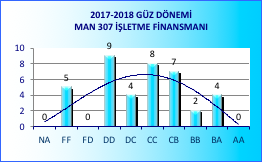 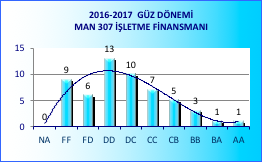 